A. LÝ THUYẾT: TRẮC NGHIỆM: (5 điểm) – (15 phút) 		Khoanh vào chữ cái trước câu trả lời đúng nhất hoặc làm theo yêu cầu:Câu 1. (0.5 điểm) Máy tính để bàn là?Câu 2. (0.5 điểm) Đâu là tư thế đúng khi làm việc với máy tính?				B. 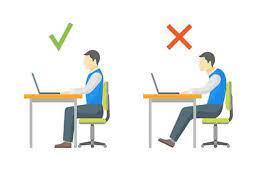 Câu 3. (0.5 điểm) Em hãy nối mỗi nội dung ở cột Tên thao tác với nội dung tương ứng ở cột Cách thực hiện sao cho đúng?Câu 4. (0.5 điểm) Em hãy điền các số 1,2,3,4 vào ô trống để có thứ tự tắt máy tính đúng cách?Câu 5. (0.5 điểm) Những việc nào em không nên làm để bảo vệ sức khỏe và an toàn điện khi sử dụng máy tính?Câu 6. (0.5 điểm) “Nhờ có tôi mọi người mới nhìn thấy được văn bản, hình ảnh, phim trên máy tính”. Đó là chức năng của bộ phận nào của máy tính?A. Chuột máy tính	 B. Thân máy tính	   C. Màn hình máy tính	 D. Bàn phím máy tínhCâu 7. (0.5 điểm) Khi đi du lịch ngoài bãi biển Mai nghe thấy loa tuyên truyền và gặp tấm biển như bên dưới. Thông tin Mai nhận được thuộc dạng thông tin nào?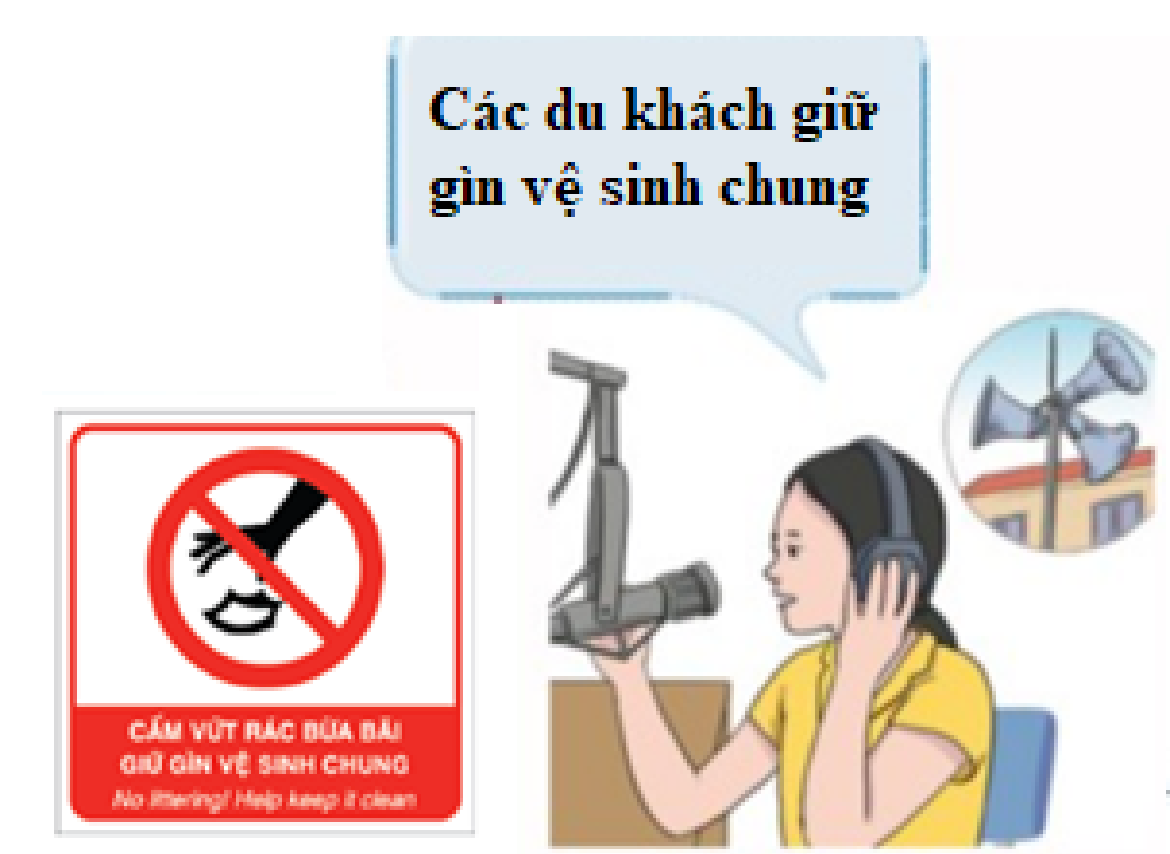 A. Dạng hình ảnh		B. Dạng chữ 	   C. Dạng âm thanh 	D. Tất cả đều đúngCâu 8. (0.5 điểm) Để kích hoạt phần mềm Tux Typing, em thực hiện các thao tác nào sau đây?A. nháy chuột phải vào   chọn Open B. nháy chuột phải vào   chọn Cut 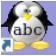 C. nháy chuột phải vào   chọn Copy D. nháy chuột phải vào  chọn DeleteCâu 9. (0.5 điểm) Hai phím có gai trên bàn phím là ….…… và ………. Câu 10. (0.5 điểm) Khi gõ xong, các ngón tay của em phải đặt ở hàng phím nào?A. Hàng phím trên						C. Hàng phím cơ sởB. Hàng phím dưới					D. Hàng phím chứa dấu cáchB. THỰC HÀNH: (5 điểm) – (25 phút)Học sinh làm bài tập trên máy tính (Có đề riêng)ĐÁP ÁN VÀ BIỂU ĐIỂMMÔN: TIN HỌC – LỚP 3A. LÝ THUYẾT: (5 điểm)Câu 1: (0,5 điểm).  CCâu 2: (0,5 điểm).  ACâu 3: (0,5 điểm).  1-b, 2- d, 3-a, 4-cCâu 4: (0,5 điểm).  2-1-4-3Câu 5: (0,5 điểm).  DCâu 6: (0,5 điểm).  BCâu 7: (0,5 điểm).  DCâu 8: (0,5 điểm).  ACâu 9: (0,5 điểm).  F, JCâu 10: (0,5 điểm). CB. THỰC HÀNH: (5 điểm)Đề 1: Khởi động được phần mềm Notepad (1 điểm)Hoàn thành bài soạn thảo văn bản (4 điểm)Đề 2: Khởi động được phần mềm Tux Typing (1 điểm)Chọn đúng bài luyện tập theo yêu cầu (3 điểm)Hoàn thành bài luyện tập ở mức 5 (2 Điểm)TRƯỜNG TIỂU HỌC ÁI MỘ BHọ và tên:……………………………..     Lớp: 3A……    BÀI KIỂM TRA ĐỊNH KÌ CUỐI HỌC KÌ IMÔN: TIN HỌC - LỚP 3Năm học 2022 – 2023  (Thời gian làm bài: 40 phút)		A. 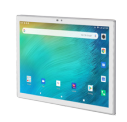  B.     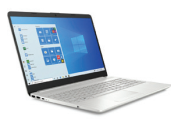 C. 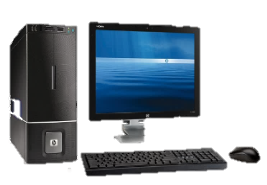 D. 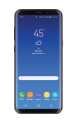 Tên thao tácCách thực hiện1. Nháy chuộta. Nhấn và giữ nút trái chuột, di chuyển con trỏ chuột đến vị trí cần thiết rồi thả ngón tay ra.2. Nháy nút phải chuộtb. Nhấn nút trái chuột rồi thả ngón tay ra.3. Kéo thả chuộtc. Nhấn nhanh hai lần liên tiếp nút trái chuột rồi thả ngón tay ra.4. Nháy đúp chuột d. Nhấn nút phải chuột rồi thả ngón tay ra.a. nháy chuột chọn Powerb. nháy chuột vào nút Start 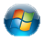 c. tắt nút nguồn màn hình (với máy tính để bàn)d. nháy chuột chọn Shut downA. Ăn, uống khi làm việc, học tập với máy tínhB. Dùng các vật nhọn bằng kim loại chọc vào ổ điệnC. Chơi game (trò chơi) quá 180 phútD. Tất cả đều đúng